Pathological Analysis Department Title of the lecture : Hemolytic Anemia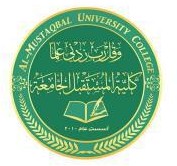 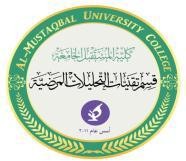 Lec3-10HematologyMSc. Amal Hesham                                                                                                                               MSc. Dhuha SalmanHemolytic Anemia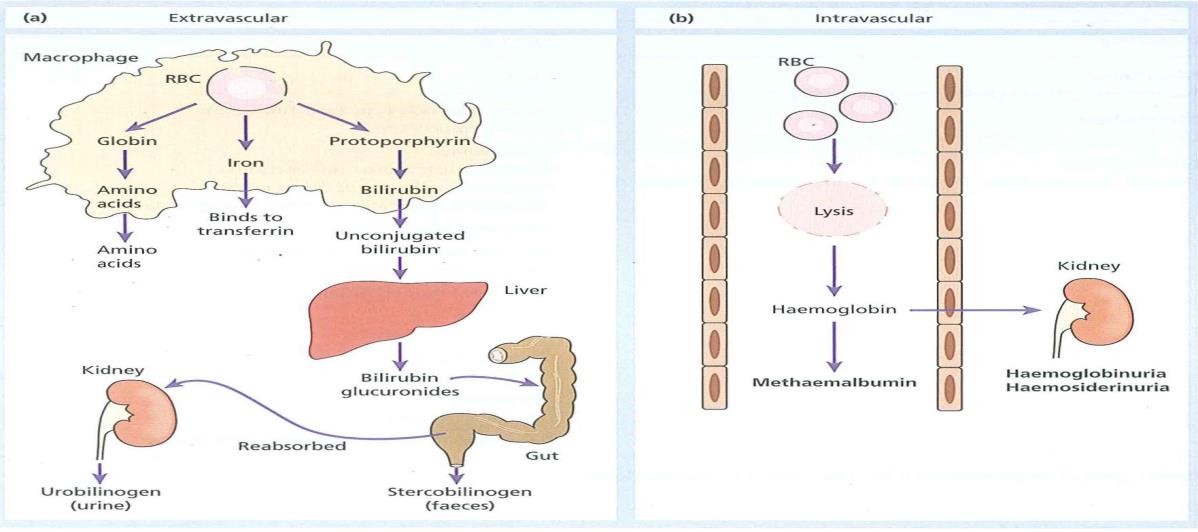 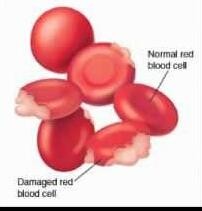 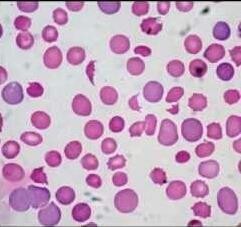 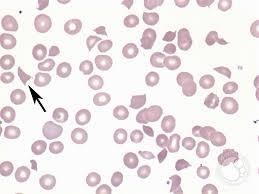 There are two main mechanisms whereby red cells are destroyed in haemolytic anaemia.intravascular haemolysisthey broken down directly in the circulation in a process known intravascular hemolysis, free hemoglobin is released which rapidly saturates plasma haptoglobins and the excess free hemoglobin is filtered by the glomerulus. If the rate of hemolysis saturates the renal tubularre absorptive capacity, free hemoglobin enters urine.2-(extravascular haemolysis)Red cell destruction usually occurs after a mean lifespan of 120 days when the cells are removed extravascularly by the macrophages of the reticuloendothelial (RE) system, especially in the marrow but also in the liver and spleen..The breakdown of haem from red cells liberates iron for recirculation via plasma transferrin to marrow erythoblasts,protoporphyrin which is broken down to bilirubin. Bilirubin circulates to the liver where it is conjugated to glucuronides which are excreted into the gut via bile and converted to stercobilinogen and stercobilin(excreted in faeces)Globin chains are broken down to amino acids which are reutilized for general protein synthesis in the body.Three proteins remove it’s from the plasma and they are 1-Haptoglopin (HP)It is alfa protein Produced from the liverThe first protein which remove the toxic iron immediately after hemolysisHemopexin:It is beta protein Produced from the liverThe second protein which remove the toxic iron ,Its work start after the depleted of haptoglobinMeth-hem -albumin.if the haptoglobin and hempexin depleted and the hemolysis is sever the free iron compound with albumin and called methhemalbuminWhen the liver produce new haptoglobin and hemopexin they take the toxic iron from albumin to carry it into the liverHemolytic anemia classificationInherited hemolytic anemiaThey are genetic ,They has no therapy ,They are permanent They are chronic ,They starting early in the life ,Some starting after 7 month of the birth and Some needs other factors to startingTypes of Inherited hemolytic anemiaRelated to Hb disordersEnzymopathies: related to enzymes deficiency of RBC (G6PD and PK)Membrane disorders:Hemoglobinopathies:Quantitative defects :absence of one or tow or three or four chain of hemoglobinStructure defects:the abnormality in the sequence of amino acids on the beta chains of hemoglobin onlyEnzymopathies:Enzyme Defects: Absence or decreased function of a metabolic enzymes (G6PD or PK)Membrane Defects: Abnormalities in the proteins that make up the cytoskeleton of the cell membrane2-Acquired hemolytic anemiaDestruction of red blood cells (RBCs) not due to genetic or congential disorder They has therapy ,They are not permanent ,They are acute ,They starting late in the lifeCaused by factors during the life such asMalaria ,Antibodies against RBC ,Toxins ,Chemicals ,DrugsDiagnosis of Hemolytic Anemia?Two main principlesOne is to confirm that it is hemolysisTwo is to determine the causeThe study of hemolysis in the laboratory must include:CBC (anemia)Blood film studyReticulocyte countPlasma hemoglobin (increased)Serum Haptoglobin (HP) (absent)Serum Hemopexin (absent)Methemalbumin (positive)Serum bilirubin